 Башкортостан Республикаһы 		              Администрация сельского поселения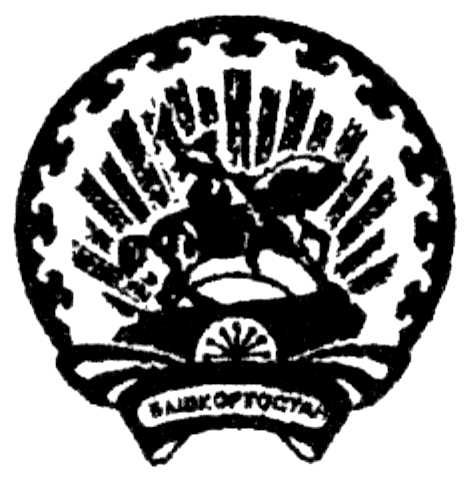 Ишембай районы						Иткуловский сельсоветмуниципаль районы			    			муниципального районаЭтҡол ауыл Советы						Ишимбайский районауыл биләмәһе хакимиәте					Республики Башкортостан    453224,Ишембай районы, 					    453224, Ишимбайский район,       Үрге Этҡол ауылы, 						          с.Верхнеиткулово       Йәштәр урамы,2           					          ул. Молодежная, 2   тел. 74-8-35, 74-8-36 						         тел. 74-8-35, 74-8-36 факс 8 -34794 ( 74-8-35)					                    факс 8 -34794 ( 74-8-35)         ИНН 0226002306, КПП 026101001, Р/С 40116810700140030022,  К/С 30101810600000000770, БИК 048073770,  ОАО «УРАЛСИБ» г. Уфа,    ОКАТО 80231830001, E – mail: itkulsp@rambler.ru                                        П О С Т А Н О В Л Е Н И Е № 4                                  	      от 19.01.2015 года  «Об утверждении  перечня   первичныхсредств  пожаротушения  для  индивидуальных жилых домов Иткуловского сельского  поселения»Во исполнение Федеральных законов:  от 06.11.2003 г. № 131-Ф3  от 22.08.2004 г. № 122-Ф3  «Об  общих принципах организации местного  самоуправления  в  Российской Федерации », « О внесении  изменений  в законодательные акты  Российской Федерации  в связи  с применениями федеральных законов «О внесении  изменений  и  дополнений  в  Федеральный  закон  «Об общих  принципах  организации  законодательных (представительных)  и исполнительных  органов  государственной  власти  субъектов  Российской Федерации» и «Об общих принципах  организации  местного самоуправления в Российской  Федерации», от  21.12.1994 г. № 69-Ф3 «О пожарной безопасности»,П О С Т А Н О В Л Я Е Т: Утвердить перечень  первичных   средств  пожаротушения для индивидуальных жилых домов Иткуловского  сельского  поселения (приложение 1)Обнародовать  данное постановление  на стенде библиотеки  по адресу: Республика Башкортостан Ишимбайский район , c.Верхнеиткулово, ул.Моложежная, д.2Контроль за исполнение настоящего постановления оставляю за собой.Глава администрации Сельского поселенияИткуловский сельсовет:				Р.Р.ГарифуллинПриложение №1к постановлению администрации Сельского поселения  Иткуловский сельсоветот 09 января 2015г №2Перечень  первичных средств  пожаротушения для индивидуальных жилых домов сельского поселения Иткуловский сельсовет   У каждого жилого дома  должна быть установлена емкость (бочка) с водой.Бочки для хранения воды должны иметь  объем не менее 0,2 куб.м. и комплектоваться ведрами ;У  каждого жилого дома должен быть установлен ящик для песка,который  должен иметь объем 0,5; 1,.0 и 3 куб.м . и комплектоваться совковой лопатой.В каждом  жилом доме  должен быть огнетушитель, который  должен содержаться согласно  паспорта и вовремя перезоаражаться;Каждое жилое помещение (дом, квартира, изба) должно быть оборудовано автономными пожарными извещателями ;На электрооборудование должно быть установлено УЗО;Из расчета на каждые 10 домов  необходимо иметь пожарный щит, на котором должно находится; лом, багор, 2 ведра, 2 огнетушителя  объемом не менее 10 литров  каждый, 1 лопата штыковая , 1 совковая,  асбестовое полотно,  грубошерстная ткань или войлок ( кошма, покрывало из не негорючего материала), емкость для хранения  воды не менее 0,2 куб.м ;На стенах  ИЖД  (калитках или воротах домовладений) должны вывешиваться таблички с изображением  инвентаря, с которым жильцы этих домов обьязаны являться на тушение пожара.